Part Time Program & Development Specialist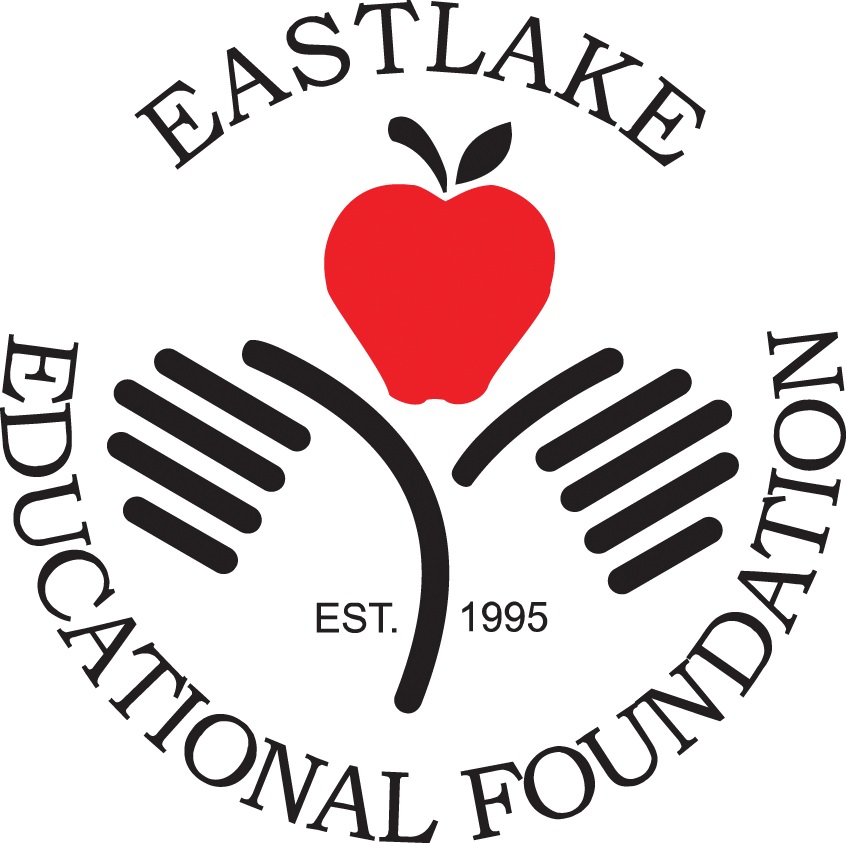 EastLake Educational Foundation-Chula Vista, CAPosition Program & Development SpecialistPosition Summary The part time Program & Development Specialist (PDS) will provide key support to the Executive Director. The successful candidate is highly organized and detail-oriented, with a proven record of developing relationships with all types of people. The PDS will spend most of their time engaging the community with STEM/STEAM programs and Alumni-type activities, and developing a robust database of constituents in the CRM Salsa. In conjunction with the Administrative Specialist, the PDS will post social media on Facebook and Instagram, and prepare mailings to constituents. He/She will provide administrative duties related to events and use fundraising events to further development efforts. The PDS will play a role developing sponsorships around events and programs. The PDS will be able to work well with minimum direction, manage time efficiently, and effectively prioritize information and requests. He/She will have excellent verbal and writing skills, able to adapt to changing circumstances, and is a team player. This position may require occasional evenings and weekends.Reports To Executive Director Responsibilities (include but not limited to): Plan and execute STEM/STEAM programs as assignedMaintain physical and electronic records in the donor database management on CRMBuild constituency base through engagement activities and programsProvide detailed written reports of meetings and events for the purpose of relationship building and planningProvide administrative support for events and programs, including taking and recording meeting minutes for committee meetings as needed, processing mailings, and social media postings.Contribute to communications efforts by providing images and written content for STEM/STEAM activitiesParticipate in fundraising events. Other duties as assigned. Qualifications/Skills Required: Proficient using MS Office Suite, including the ability to create & update spreadsheets create professional correspondence and mail merges.Proficient using a CRMComfortable on social media platforms.Knowledge of updating websites a plus..Ability to adapt communication and interpersonal style to various audiences. Ability to multitask and prioritize assignments. Attention to detail and accuracy is essential. Strong oral and written communication skills. A self-starter who can work with little or no supervision.Reliable, organized, creative, enthusiastic, neat. Exceptional time management, planning, and administrative skills. Interested candidates please send resume and cover letter to janethfrancis@eefkids.org, including salary history and expectations. Those candidates meeting the above criteria will be contacted for an interview. Applications will be accepted until the right candidate is found. No phone calls.www.eefkids.org